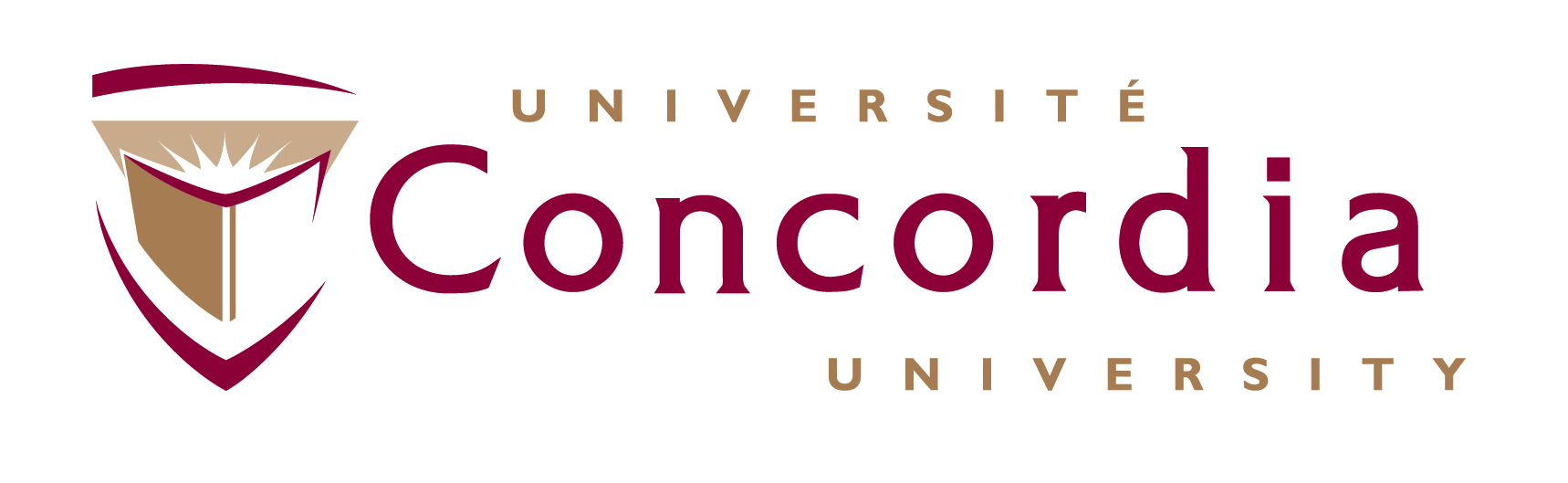 INFORMATION AND CONSENT FORMStudy Title: Researcher:Researcher’s Contact Information:Faculty Supervisor: Faculty Supervisor’s Contact Information:Source of funding for the study: You are being invited to participate in the research study mentioned above. This form provides information about what participating would mean. Please read it carefully before deciding if you want to participate or not. If there is anything you do not understand, or if you want more information, please ask the researcher. A.	PURPOSEThe purpose of the research is [ ].B.	PROCEDURESIf you participate, you will be asked to [ ]In total, participating in this study will take [ ].C.	RISKS AND BENEFITSYou might face certain risks by participating in this research. These risks include: [ ]ORPotential benefits include: [ ]ORThis research is not intended to benefit you personally. D. CONFIDENTIALITYWe will gather the following information as part of this research: [ ]We will not allow anyone to access the information, except people directly involved in conducting the research. We will only use the information for the purposes of the research described in this form.The information gathered will be anonymous. That means that it will not be possible to make a link between you and the information you provide. OR The information gathered will be coded. That means that the information will be identified by a code. The researcher will have a list that links the code to your name.ORThe information gathered will be identifiable. That means it will have your name directly on it. We will protect the information by [ ]We intend to publish the results of the research. However, it will not be possible to identify you in the published results.ORWe intend to publish the results of this research, and we might include your name along with the information you provide in the publication. ORWe intend to publish the results of this research. Please indicate below whether you accept to be identified in the publications:[ ]	I accept that my name and the information I provide appear in publications of the results of the research.[ ]	Please do not publish my name as part of the results of the research. We will destroy the information five years after the end of the study.F.	CONDITIONS OF PARTICIPATIONYou do not have to participate in this research. It is purely your decision. If you do participate, you can stop at any time. You can also ask that the information you provided not be used, and your choice will be respected.  If you decide that you don’t want us to use your information, you must tell the researcher before [ ].If participants are being offered compensation:As a compensatory indemnity for participating in this research, you will receive [ ]. If you withdraw before the end of the research, you will receive [ ]. To make sure that research money is being spent properly, auditors from Concordia or outside will have access to a coded list of participants. It will not be possible to identify you from this list.There are no negative consequences for not participating, stopping in the middle, or asking us not to use your information. G. PARTICIPANT’S DECLARATIONI have read and understood this form. I have had the chance to ask questions and any questions have been answered. I agree to participate in this research under the conditions described.NAME (please print)	__________________________________________________________SIGNATURE 	_______________________________________________________________DATE 	_______________________________________________________________If you have questions about the scientific or scholarly aspects of this research, please contact the researcher. Their contact information is on page 1. You may also contact their faculty supervisor. If you have concerns about ethical issues in this research, please contact the Manager, Research Ethics, Concordia University, 514.848.2424 ex. 7481 or oor.ethics@concordia.ca.